REQUEST TO ENGAGE AN APPROVED PROVIDER / NOTICE OF ENGAGEMENT OF ALTERNATE PROVIDER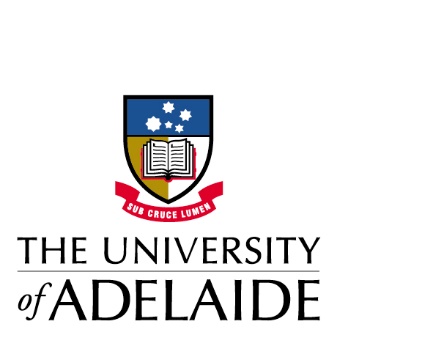 This form must be completed to request approval to engage the services of an Approved Provider, or to request endorsement of an Alternate Provider under the Legal Engagement (External Lawyers) Policy. The completed form should be emailed to helpdesklegal@adelaide.edu.au.DETAILSDETAILSDETAILSDETAILSDETAILSName of Person Submitting Request: Name of Person Submitting Request: Name of Person Submitting Request: Email: Email: Position: Position: Position: Phone:  Phone:  School/Branch/Faculty/Division: School/Branch/Faculty/Division: School/Branch/Faculty/Division: Date of Request: Date of Request: Relevant Business Partner (eg. Human Resources):Relevant Business Partner (eg. Human Resources):Relevant Business Partner (eg. Human Resources):Internal Client (eg. specific Branch/School):Internal Client (eg. specific Branch/School):PAYMENT OF LEGAL FEESPAYMENT OF LEGAL FEESPAYMENT OF LEGAL FEESPAYMENT OF LEGAL FEESPAYMENT OF LEGAL FEESLegal Fees to be paid by:  Legal Fees to be paid by:  Legal Fees to be paid by:  Legal Fees to be paid by:  Legal Fees to be paid by:  Department ID: Department ID: Department ID: Project Code:  Project Code:  Purchase Order requested by / to be arranged by:Purchase Order requested by / to be arranged by:Purchase Order requested by / to be arranged by:Purchase Order requested by / to be arranged by:Purchase Order requested by / to be arranged by:Name: Name: Name: Title: Title: LAW FIRMLAW FIRMLAW FIRMLAW FIRMLAW FIRMIf you have a preferred lawyer:  If you have a preferred lawyer:  If you have a preferred lawyer:  If you have a preferred lawyer:  If you have a preferred lawyer:  Law Firm:  Law Firm:  Law Firm:  Lawyer:  Lawyer:  Contact Details: Contact Details: Contact Details: Contact Details: Contact Details: Reason why preferred:    Reason why preferred:    Reason why preferred:    Reason why preferred:    Reason why preferred:    Is the preferred lawyer an Approved Provider?	 Yes	      NoIs the preferred lawyer an Approved Provider?	 Yes	      NoIs the preferred lawyer an Approved Provider?	 Yes	      NoIs the preferred lawyer an Approved Provider?	 Yes	      NoIs the preferred lawyer an Approved Provider?	 Yes	      NoSelect the relevant Legal Category below (More than one category may be relevant for any one engagement)For more information, refer to the Legal Categories of Services for Approved Providers.Select the relevant Legal Category below (More than one category may be relevant for any one engagement)For more information, refer to the Legal Categories of Services for Approved Providers.Select the relevant Legal Category below (More than one category may be relevant for any one engagement)For more information, refer to the Legal Categories of Services for Approved Providers.Select the relevant Legal Category below (More than one category may be relevant for any one engagement)For more information, refer to the Legal Categories of Services for Approved Providers.Select the relevant Legal Category below (More than one category may be relevant for any one engagement)For more information, refer to the Legal Categories of Services for Approved Providers. 1. Registration, Quality and Standards 2. Research and Intellectual Property  3. National Security & National Interest  4. Public Accountability and Integrity  5. Criminal Conduct 6. Employment and Industrial Law  1. Registration, Quality and Standards 2. Research and Intellectual Property  3. National Security & National Interest  4. Public Accountability and Integrity  5. Criminal Conduct 6. Employment and Industrial Law  7. Litigation in any Court or Tribunal  8. Property and Environment 9. Administrative and Public Law  10. Estates and Bequests, Donations, Gifts 11. Liquor Licensing 7. Litigation in any Court or Tribunal  8. Property and Environment 9. Administrative and Public Law  10. Estates and Bequests, Donations, Gifts 11. Liquor Licensing 12. Superannuation 13. Procurement of Goods / Services 14. Acquisition or divestment of Controlled Entities, Land or Property 15. Commercial Law not otherwise covered above, and Competition & Consumer LawBRIEFBRIEFBRIEFBRIEFBRIEFProvide detailed brief of why the engagement is required, including:description of the issue identification of the points on which advice is neededdetails of other parties (if any)timeline of relevant events to datetimescales / relevant deadlinesPlease list your supporting documents below, for example,all related documents and correspondence relevant business plan and/or risk assessment (as applicable)Documents may be attached or links provided (i.e. HPECM file or Box folders)Provide detailed brief of why the engagement is required, including:description of the issue identification of the points on which advice is neededdetails of other parties (if any)timeline of relevant events to datetimescales / relevant deadlinesPlease list your supporting documents below, for example,all related documents and correspondence relevant business plan and/or risk assessment (as applicable)Documents may be attached or links provided (i.e. HPECM file or Box folders)Provide detailed brief of why the engagement is required, including:description of the issue identification of the points on which advice is neededdetails of other parties (if any)timeline of relevant events to datetimescales / relevant deadlinesPlease list your supporting documents below, for example,all related documents and correspondence relevant business plan and/or risk assessment (as applicable)Documents may be attached or links provided (i.e. HPECM file or Box folders)Provide detailed brief of why the engagement is required, including:description of the issue identification of the points on which advice is neededdetails of other parties (if any)timeline of relevant events to datetimescales / relevant deadlinesPlease list your supporting documents below, for example,all related documents and correspondence relevant business plan and/or risk assessment (as applicable)Documents may be attached or links provided (i.e. HPECM file or Box folders)Provide detailed brief of why the engagement is required, including:description of the issue identification of the points on which advice is neededdetails of other parties (if any)timeline of relevant events to datetimescales / relevant deadlinesPlease list your supporting documents below, for example,all related documents and correspondence relevant business plan and/or risk assessment (as applicable)Documents may be attached or links provided (i.e. HPECM file or Box folders)If a brief is not available provide reasons below:If a brief is not available provide reasons below:If a brief is not available provide reasons below:If a brief is not available provide reasons below:If a brief is not available provide reasons below: URGENT APPROVAL (less than 24 hours)			 RoutineIf Urgent Approval is needed please contact General Counsel directly on 0400 804 000 or via email at shanti.berggren@adelaide.edu.au URGENT APPROVAL (less than 24 hours)			 RoutineIf Urgent Approval is needed please contact General Counsel directly on 0400 804 000 or via email at shanti.berggren@adelaide.edu.au URGENT APPROVAL (less than 24 hours)			 RoutineIf Urgent Approval is needed please contact General Counsel directly on 0400 804 000 or via email at shanti.berggren@adelaide.edu.au URGENT APPROVAL (less than 24 hours)			 RoutineIf Urgent Approval is needed please contact General Counsel directly on 0400 804 000 or via email at shanti.berggren@adelaide.edu.au URGENT APPROVAL (less than 24 hours)			 RoutineIf Urgent Approval is needed please contact General Counsel directly on 0400 804 000 or via email at shanti.berggren@adelaide.edu.auEXCLUDED MATTERSEXCLUDED MATTERSEXCLUDED MATTERSEXCLUDED MATTERSEXCLUDED MATTERS Subject Matter is not an Excluded MatterExcluded Matters are defined in the Legal Engagement (External Lawyers) Policy and include advice relating to the interpretation or application of the University’s enabling legislation, its subordinate legislation, and all instruments pertaining to it; and the University’s governance frameworks, protocols and rules; andmatters as prescribed in the Legal Categories of Services for Approved Providers.Excluded Matters are to be directed in the first instance to the Office of General Counsel. Subject Matter is not an Excluded MatterExcluded Matters are defined in the Legal Engagement (External Lawyers) Policy and include advice relating to the interpretation or application of the University’s enabling legislation, its subordinate legislation, and all instruments pertaining to it; and the University’s governance frameworks, protocols and rules; andmatters as prescribed in the Legal Categories of Services for Approved Providers.Excluded Matters are to be directed in the first instance to the Office of General Counsel. Subject Matter is not an Excluded MatterExcluded Matters are defined in the Legal Engagement (External Lawyers) Policy and include advice relating to the interpretation or application of the University’s enabling legislation, its subordinate legislation, and all instruments pertaining to it; and the University’s governance frameworks, protocols and rules; andmatters as prescribed in the Legal Categories of Services for Approved Providers.Excluded Matters are to be directed in the first instance to the Office of General Counsel. Subject Matter is not an Excluded MatterExcluded Matters are defined in the Legal Engagement (External Lawyers) Policy and include advice relating to the interpretation or application of the University’s enabling legislation, its subordinate legislation, and all instruments pertaining to it; and the University’s governance frameworks, protocols and rules; andmatters as prescribed in the Legal Categories of Services for Approved Providers.Excluded Matters are to be directed in the first instance to the Office of General Counsel. Subject Matter is not an Excluded MatterExcluded Matters are defined in the Legal Engagement (External Lawyers) Policy and include advice relating to the interpretation or application of the University’s enabling legislation, its subordinate legislation, and all instruments pertaining to it; and the University’s governance frameworks, protocols and rules; andmatters as prescribed in the Legal Categories of Services for Approved Providers.Excluded Matters are to be directed in the first instance to the Office of General Counsel.AUTHORISATIONAUTHORISATIONAUTHORISATIONAUTHORISATIONAUTHORISATIONTo be completed by General Counsel and Executive Director, Legal and Risk (or where applicable for conflicted or approved exemptions Vice Chancellor or Chief Operating Officer)  Approved / Endorsed        Not approved / Not endorsed      Additional information required (specified below)Comments:To be completed by General Counsel and Executive Director, Legal and Risk (or where applicable for conflicted or approved exemptions Vice Chancellor or Chief Operating Officer)  Approved / Endorsed        Not approved / Not endorsed      Additional information required (specified below)Comments:To be completed by General Counsel and Executive Director, Legal and Risk (or where applicable for conflicted or approved exemptions Vice Chancellor or Chief Operating Officer)  Approved / Endorsed        Not approved / Not endorsed      Additional information required (specified below)Comments:To be completed by General Counsel and Executive Director, Legal and Risk (or where applicable for conflicted or approved exemptions Vice Chancellor or Chief Operating Officer)  Approved / Endorsed        Not approved / Not endorsed      Additional information required (specified below)Comments:To be completed by General Counsel and Executive Director, Legal and Risk (or where applicable for conflicted or approved exemptions Vice Chancellor or Chief Operating Officer)  Approved / Endorsed        Not approved / Not endorsed      Additional information required (specified below)Comments:
Signature:  
Date:  
Date:  Name:Title: